Государственное бюджетное общеобразовательное учреждение Самарской       области основная общеобразовательная  школа с. Вольная Солянка муниципального района Кинель –Черкасский Самарской области                                                             Утверждаю                                                                                                                                                                                                                                     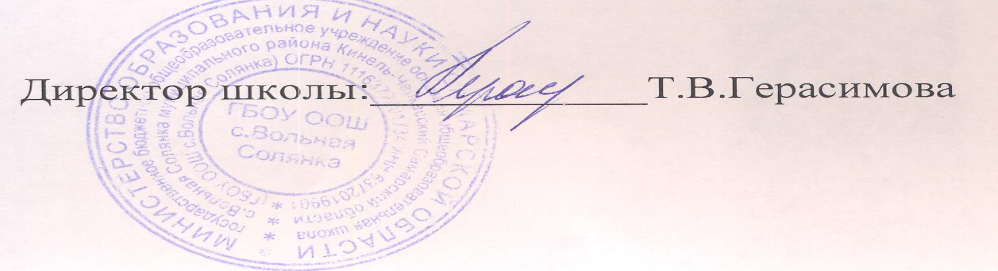                                                                               Приказ №_19/25                                                                               от  «1»__09.2020г.ПОЛОЖЕНИЕо проведении школьного  этапа соревнований по волейболусреди команд 7-9   классов(1. Цели и задачи:1.1  Соревнования  проводятся с целью пропаганды здорового образа жизни, привлечения детей   к систематическим занятиям физической культурой и спортом  и являются спортивно-массовыми  мероприятиями, проводимыми ШСК  «Солнышко».1.2  Задачи:пропаганда здорового образа жизни среди школьников;внедрение физической культуры и спорта в повседневную жизнь школьников;привлечение широких масс школьников к активным занятиям  физической             культурой и спортом, здоровому образу жизни; определение лучших команд общеобразовательного учреждения.2. Руководство соревнованиямиОбщее руководство организацией и проведением соревнований осуществляетсяСоветом  ШСК «Солнышко». Организацию судейства осуществляет   судейская коллегия в составе:  Чиркова  С.М.,Тремасова В.В.- учителя физической культуры; Оленина Л.В.-заместитель директора школы по УВР.4. Время и место проведенияСоревнования проводятся   14.05.21г.  в 14.00 часов  в  спортивном зале ГБОУ  ООШ  с.Вольная  Солянка5. Участники соревнованийК участию в соревнованиях допускаются сборные команды юношей и девушек7-9 классов.  Состав команды – 10 чел.6. Определение победителей.Победителем становится команда, набравшая наибольшее количество очков.7. Условия проведения соревнованийСоревнования командные,  проводятся из трёх партий.Во всех встречах команды за выигрыш со счетом 2:0 получают 3 очка, за выигрышсо счетом 2:1 получают 2 очка, за поражение со счетом 1:2 получают 1 очко, за поражениесо счетом 0:2 получают 0 очков, за неявку получают минус 1 очко.Места команд определяются по наибольшему количеству очков, набранныхкомандами на соответствующем этапе.При равенстве очков у двух и более команд места определяются по:а) соотношению мячей во всех встречах;б) соотношению партий во всех встречах;в) количеству побед во встречах между ними;г) соотношению партий во встречах между ними;д) соотношению мячей во встречах между ними.8. НаграждениеКоманды юношей и девушек, занявшие І, II и III место награждаются грамотами.